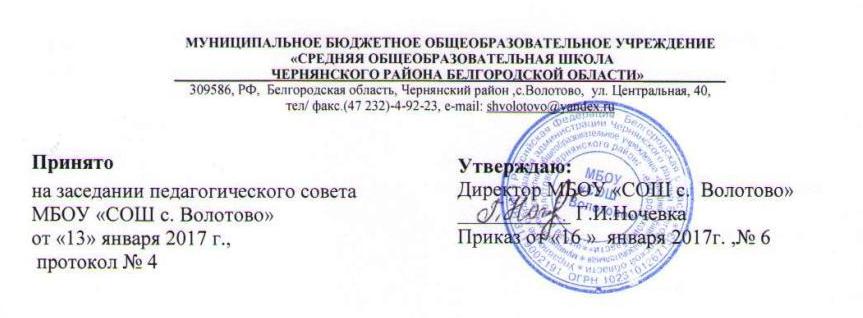 Положение
о ведении  и проверке тетрадей учащихся муниципального бюджетного общеобразовательного учреждения 
«Средняя общеобразовательная школа с. Волотово 
Чернянского района Белгородской области»1. Общие положения1.1. Настоящее положение регламентирует единые подходы к ведению и порядку проверки ученических тетрадей. 1.3. Положение устанавливает требования к ведению и оформлению ученических тетрадей, определяет количество и назначение тетрадей по предметам, порядок оформления и проверки письменных работ учащихся, а также  в целях воспитания культуры оформления письменных работ. 1.4. Положение вступает в силу с момента издания приказа по школе и действует до издания нового соответствующего положения и приказа.Количество и порядок ведения ученических тетрадей2.1. Для выполнения всех видов обучающих работ, а также текущих контрольных письменных работ учащиеся должны иметь следующее количество тетрадей:по русскому языку в 5 – 9  классах - две рабочие тетради, одна тетрадь для контрольных работ (диктантов, тестирований), одна тетрадь по развитию речи, в 10 – 11 классах - одна рабочая тетрадь и одна тетрадь для контрольных работ;по литературе в 5 – 9 классах - 1 тетрадь; в 10 – 11 классах - одна  рабочая тетрадь и одна тетрадь для творческих работ (сочинений, изложений);по математике в 5 – 6 классах  две рабочие тетради и одна тетрадь для контрольных работ; по математике в 7 – 9 классах две рабочие тетради и одна тетрадь для контрольных работ; в 10 – 11 классах - одна рабочая тетрадь и одна тетрадь для контрольных работ;по иностранным языкам в 5-11 классах – одна рабочая тетрадь и одна для контрольных работ;по физике и химии - 3 тетради, одна - для выполнения классных и домашних обучающих работ, решения задач, вторая  - для оформления лабораторных, практических, экспериментальных работ, работ практикума, третья – для контрольных работ;по биологии, географии, природоведению, истории, обществознанию, ОБЖ, информатике и ИКТ - по 1 тетради, допускается по усмотрению учителя наличие отдельной тетради для проверочных работ;по изобразительному искусству - альбом по рисованию. 2.2. Тетради  ведутся учащимися аккуратно, имеют обложку, подписываются по следующей форме: ТЕТРАДЬдля работ по русскому языкуучащейся (гося) 5 класса МБОУ «СОШ с.Волотово»Ф.И. учащегося  в родительном падежеТЕТРАДЬдля контрольных работ по математикеучащейся (гося) 6 класса МБОУ «СОШ с.Волотово»Ф.И. учащегося  в родительном падежеТЕТРАДЬдля работ по развитию речиучащейся(гося) 11 класса МБОУ «СОШ с.Волотово»Ф.И. учащегося  в родительном падеже(предлог «по» относится к имени существительному, поэтому пишется на той же строке). Тетради по иностранному языку подписываются на изучаемом языке. 2.3. Все записи в тетради выполняются шариковой ручкой с синими (фиолетовыми) чернилами. Подчеркивания, чертежи, условные обозначения выполняются простым карандашом или ручкой (в начальных классах только карандашом), в случае необходимости – с применением линейки или циркуля. Допускается применение в рабочих тетрадях по истории, литературе, информатике, физике, биологии, химии, иностранному языку цветных карандашей при выполнении схем, рисунков, таблиц и.т.д.2.4. С внешней стороны соблюдаются поля.2.5. Указывается дата, где выполнялась работа, тема урока, вид работы. Дата выполнения работы указывается цифрами на полях (например, 10.09.16). В тетрадях по русскому языку число и месяц записываются словами с заглавной буквы в форме именительного падежа, например: Десятое сентября. На отдельной строке с заглавной буквы указывается, где выполнялась работа (Классная работа. Домашняя работа.), записывается вид работы, например: Самостоятельная работа. Распределительный диктант. Словарный диктант. План. Математический диктант и т.д.2.6. Номер упражнения указывается в середине строки следующим образом: №234, №35-а  и т.д. В тетрадях по русскому языку в середине строки с заглавной буквы выполняется запись: Упражнение №25.2.7. Между датой и заголовком, наименованием вида работы и заголовком, а также между заголовком и текстом в тетрадях по русскому языку, литературе строка не пропускается. В тетрадях по математике (и в других предметных тетрадях  в клетку) во всех этих случаях пропускается 1 клеточка.2.8. Для выставления оценки за работу между классной и домашней работой по русскому языку, литературе пропускается 2 линейки, в тетрадях по математике (и в других предметных тетрадях  в клетку) – 4 клеточки.2.9. В рабочих тетрадях  проводится систематическая работа над ошибками, допущенными при выполнении заданий. Работа над ошибками оценивается,  отметка  в журнал выставляется  по усмотрению учителя.2.10. В тетрадях для контрольных работ по русскому языку и литературе записывать вид работы и строкой ниже - ее название. Например: Диктант                                        Осенний лес                                               Сочинение           Россия и русский народ  в поэме Н.В. Гоголя «Мертвые души»По физике, химии, математике и другим предметам записывают слова Контрольная работа №12.11. Соблюдается красная строка.2.12. Количество контрольных, творческих, лабораторных работ, практических и проверочных работ определяется программой по каждому предмету. После каждой контрольной работы в тетради для контрольных работ проводится работа над ошибками. 2.12. Ошибки исправляются учащимися следующим образом: неверно написанную букву или пунктуационный знак необходимо зачеркнуть косой линией; часть слова, слово, предложение – тонкой горизонтальной линией; вместо зачеркнутого надписывать нужные буквы, слова, предложения, не заключая неверное написание в скобки. 2.13. Тетради для контрольных, лабораторных, практических, проверочных работ хранятся учителем до завершения учебного года и выставления годовых оценок (завершения промежуточной или итоговой аттестации), после чего уничтожаются.3. Порядок  проверки письменных работ учителями3.1.Определён следующий порядок проверки рабочих тетрадей учащихся:По русскому языку:в 5 классах и первом полугодии 6 класса - проверяются все домашние и классные работы учащихся;во втором полугодии 6 класса, в 7-9 классах– ежедневно проверяются работы у слабых учащихся, у всех остальных - наиболее значимые работы, все виды контрольных и самостоятельных работ, но с таким расчетом, чтобы раз в неделю тетради всех учащихся проверялись;в 10-11 классах — после каждого урока у слабых учащихся,  у остальных проверяются не все работы, а наиболее значимые по своей важности, но с таким расчетом, чтобы 1 раз в месяц учителем проверялись тетради всех учащихся.По литературе:в 5-8 - х классах проверка тетрадей проводится не реже 2 раз в месяц;в 9-11- х классах - один раз в месяц;все виды контрольных работ проверяются у всех учащихся.По математике:в 5 классах и первом полугодии 6 класса проверяются все домашние и классные работы учащихся;во втором полугодии 6 класса, в 7-9 классах– ежедневно проверяются работы у слабых учащихся, у всех остальных - наиболее значимые работы, все виды контрольных и самостоятельных работ, но с таким расчетом, чтобы раз в неделю тетради всех учащихся проверялись.По истории, обществознанию, иностранному языку, географии, биологии, химии, физике информатике и ИКТ проверяются все виды контрольных работ, практических, лабораторных, проверочных работ у всех учащихся. Тетради учащихся всех классов проверяются не реже одного раза в четверть. По ИЗО учитель контролирует наличие у учащихся альбомов для рисования, проверяет каждую работу у учащихся всего класса.Проверка контрольных работ учителями осуществляется в следующие сроки:контрольные работы по математике, контрольные диктанты по русскому языку в 5 - 9-х проверяются к следующему уроку;контрольные работы по математике в 10 - 11-х классах и по остальным предметам во всех классах проверяются в течение недели;контрольные диктанты в 5—11 классах проверяются и возвращаются обучающимся к следующему уроку;изложения и сочинения в 5—11 классах проверяются и возвращаются обучающимся не позднее чем через десять дней.3.3. Орфографические ошибки отмечаются (а в необходимых случаях и исправляются) учителями всех предметов в обязательном порядке.3.4. В проверяемых работах учитель отмечает и исправляет допущенные ошибки, руководствуясь следующим:- при проверке тетрадей и контрольных работ учащихся 5 —11 классов по русскому языку, математике учитель только подчеркивает и отмечает на полях допущенную ошибку, которую исправляет сам ученик; в тетрадях «слабых» учеников зачеркивает ошибку и надписывает правильный ответ (знак, букву, символ);- в тетрадях по русскому языку на полях учитель обозначает ошибку определенным условным знаком (I — орфографическая ошибка, V —пунктуационная);- при проверке изложений и сочинений в 5—11классах (как контрольных, так и обучающих) отмечаются (а в необходимых случаях и исправляются) не только орфографические и пунктуационные ошибки, но и фактические, логические, речевые (речевые ошибки подчеркиваются волнистой линией) и грамматические; на полях тетради учитель обозначает фактические ошибки знаком Ф, логические — знаком Л, речевые — знаком Р, грамматические — знаком Г;- проверив диктант, изложение или сочинение, учитель подсчитывает и записывает количество ошибок по видам, в диктантах указывается количество орфографических и пунктуационных ошибок. В изложениях и сочинениях указывается, кроме этого, количество фактических, логических, речевых и грамматических ошибок;- после подсчета ошибок в установленном порядке выставляется оценка работы;- подчеркивание и исправление ошибок производится учителем только красной пастой (красными чернилами, красным карандашом).3.5. Все контрольные работы оцениваются учителем с занесением оценок в классный журнал. За диагностические и обучающие работы оценки «2» и «3» могут выставляются по усмотрению учителя.Классные и домашние письменные работы по русскому языку оцениваются; оценки в журнал могут быть выставлены за наиболее значимые работы по усмотрению учителя.При оценке письменных работ учащихся учителя руководствуются соответствующими нормами оценки знаний, умений и навыков школьников. После проверки письменных работ обучающимся дается задание по исправлению ошибок или выполнению упражнений, предупреждающих повторение аналогичных ошибок. Работа над ошибками, как правило, осуществляется в тех же тетрадях, в которых выполнялись соответствующие письменные работы.  3.6. По усмотрению учителя возможно выставление оценки за ведение тетради. Оценки за ведение тетрадей, тетрадей-словарей в журнал не выставляются3.7. Учитель обязан регулярно качественно проверять тетради учащихся, используя при этом ручку с красными чернилами; предоставлять тетради на проверку руководству школы в соответствии с планом работы школы,  своевременно выставлять оценки за контрольные, практические, лабораторные работы в классный журнал.3.8. При оценке письменных работ учащихся учителя руководствуются Положением о  нормах оценки знаний, умений и навыков школьников. 